O B J E D N Á V K Ačíslo :  196/2023ObjednatelObjednatelIČO:IČO:00064289DIČ:CZ00064289CZ00064289CZ00064289CZ00064289CZ00064289CZ00064289CZ00064289CZ00064289CZ00064289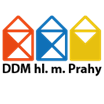 Dům dětí a mládeže hlavního města PrahyDům dětí a mládeže hlavního města PrahyDům dětí a mládeže hlavního města PrahyDům dětí a mládeže hlavního města PrahyDům dětí a mládeže hlavního města PrahyDům dětí a mládeže hlavního města PrahyDům dětí a mládeže hlavního města PrahyDům dětí a mládeže hlavního města PrahyDům dětí a mládeže hlavního města PrahyDům dětí a mládeže hlavního města PrahyDům dětí a mládeže hlavního města PrahyDům dětí a mládeže hlavního města PrahyDům dětí a mládeže hlavního města PrahyKarlínské náměstí 7Karlínské náměstí 7Karlínské náměstí 7Karlínské náměstí 7Karlínské náměstí 7Karlínské náměstí 7Karlínské náměstí 7Karlínské náměstí 7186 00  Praha186 00  Praha186 00  Praha186 00  Praha186 00  Praha186 00  PrahaDodavatelDodavatelIČO:61461849DIČ:CZ61461849Event Atelier, s.r.o.Event Atelier, s.r.o.Event Atelier, s.r.o.Event Atelier, s.r.o.Event Atelier, s.r.o.Event Atelier, s.r.o.Bankovní spojeníBankovní spojeníNa Spořilově 114Na Spořilově 114Na Spořilově 114Na Spořilově 114Na Spořilově 114Na Spořilově 114Číslo účtuČíslo účtu2000150059/60002000150059/60002000150059/60002000150059/60002000150059/6000Nový VestecNový VestecNový VestecNový VestecNový VestecNový Vestec250 75  Nový Vestec250 75  Nový Vestec250 75  Nový Vestec250 75  Nový Vestec250 75  Nový Vestec250 75  Nový VestecObjednáváme:Objednáváme:Objednáváme:bannery VF2023bannery VF2023bannery VF2023bannery VF2023bannery VF2023bannery VF2023bannery VF2023bannery VF2023bannery VF2023bannery VF2023bannery VF2023bannery VF2023Objednáváme u Vás:

zhotovení nafukovací brány a bannerů na VědaFest 2023.

Cena celkem včetně DPH 81 312,00 Kč.


Objednávku vystavil: Hana Seifertová
Objednávku schválil: Ing. Mgr. Libor Bezděk






Objednávka bude zveřejněna ve veřejně přístupné elektronické databázi smluv.

Akceptovaná objednávka nabývá účinnosti nejdříve dnem uveřejnění v registru 
smluv.
Plnění předmětu této objednávky před její účinností se považuje za plnění podle 
této akceptované objednávky a 
práva a povinnosti z ní vzniklé se řídí touto objednávkou.
                                
Akceptace objednávky            
Tuto objednávku akceptujeme v celém rozsahu.    

                                
Dne:  19.6.2023                          jméno: Zuzana Míková
                                
                                podpisObjednáváme u Vás:

zhotovení nafukovací brány a bannerů na VědaFest 2023.

Cena celkem včetně DPH 81 312,00 Kč.


Objednávku vystavil: Hana Seifertová
Objednávku schválil: Ing. Mgr. Libor Bezděk






Objednávka bude zveřejněna ve veřejně přístupné elektronické databázi smluv.

Akceptovaná objednávka nabývá účinnosti nejdříve dnem uveřejnění v registru 
smluv.
Plnění předmětu této objednávky před její účinností se považuje za plnění podle 
této akceptované objednávky a 
práva a povinnosti z ní vzniklé se řídí touto objednávkou.
                                
Akceptace objednávky            
Tuto objednávku akceptujeme v celém rozsahu.    

                                
Dne:  19.6.2023                          jméno: Zuzana Míková
                                
                                podpisObjednáváme u Vás:

zhotovení nafukovací brány a bannerů na VědaFest 2023.

Cena celkem včetně DPH 81 312,00 Kč.


Objednávku vystavil: Hana Seifertová
Objednávku schválil: Ing. Mgr. Libor Bezděk






Objednávka bude zveřejněna ve veřejně přístupné elektronické databázi smluv.

Akceptovaná objednávka nabývá účinnosti nejdříve dnem uveřejnění v registru 
smluv.
Plnění předmětu této objednávky před její účinností se považuje za plnění podle 
této akceptované objednávky a 
práva a povinnosti z ní vzniklé se řídí touto objednávkou.
                                
Akceptace objednávky            
Tuto objednávku akceptujeme v celém rozsahu.    

                                
Dne:  19.6.2023                          jméno: Zuzana Míková
                                
                                podpisObjednáváme u Vás:

zhotovení nafukovací brány a bannerů na VědaFest 2023.

Cena celkem včetně DPH 81 312,00 Kč.


Objednávku vystavil: Hana Seifertová
Objednávku schválil: Ing. Mgr. Libor Bezděk






Objednávka bude zveřejněna ve veřejně přístupné elektronické databázi smluv.

Akceptovaná objednávka nabývá účinnosti nejdříve dnem uveřejnění v registru 
smluv.
Plnění předmětu této objednávky před její účinností se považuje za plnění podle 
této akceptované objednávky a 
práva a povinnosti z ní vzniklé se řídí touto objednávkou.
                                
Akceptace objednávky            
Tuto objednávku akceptujeme v celém rozsahu.    

                                
Dne:  19.6.2023                          jméno: Zuzana Míková
                                
                                podpisObjednáváme u Vás:

zhotovení nafukovací brány a bannerů na VědaFest 2023.

Cena celkem včetně DPH 81 312,00 Kč.


Objednávku vystavil: Hana Seifertová
Objednávku schválil: Ing. Mgr. Libor Bezděk






Objednávka bude zveřejněna ve veřejně přístupné elektronické databázi smluv.

Akceptovaná objednávka nabývá účinnosti nejdříve dnem uveřejnění v registru 
smluv.
Plnění předmětu této objednávky před její účinností se považuje za plnění podle 
této akceptované objednávky a 
práva a povinnosti z ní vzniklé se řídí touto objednávkou.
                                
Akceptace objednávky            
Tuto objednávku akceptujeme v celém rozsahu.    

                                
Dne:  19.6.2023                          jméno: Zuzana Míková
                                
                                podpisObjednáváme u Vás:

zhotovení nafukovací brány a bannerů na VědaFest 2023.

Cena celkem včetně DPH 81 312,00 Kč.


Objednávku vystavil: Hana Seifertová
Objednávku schválil: Ing. Mgr. Libor Bezděk






Objednávka bude zveřejněna ve veřejně přístupné elektronické databázi smluv.

Akceptovaná objednávka nabývá účinnosti nejdříve dnem uveřejnění v registru 
smluv.
Plnění předmětu této objednávky před její účinností se považuje za plnění podle 
této akceptované objednávky a 
práva a povinnosti z ní vzniklé se řídí touto objednávkou.
                                
Akceptace objednávky            
Tuto objednávku akceptujeme v celém rozsahu.    

                                
Dne:  19.6.2023                          jméno: Zuzana Míková
                                
                                podpisObjednáváme u Vás:

zhotovení nafukovací brány a bannerů na VědaFest 2023.

Cena celkem včetně DPH 81 312,00 Kč.


Objednávku vystavil: Hana Seifertová
Objednávku schválil: Ing. Mgr. Libor Bezděk






Objednávka bude zveřejněna ve veřejně přístupné elektronické databázi smluv.

Akceptovaná objednávka nabývá účinnosti nejdříve dnem uveřejnění v registru 
smluv.
Plnění předmětu této objednávky před její účinností se považuje za plnění podle 
této akceptované objednávky a 
práva a povinnosti z ní vzniklé se řídí touto objednávkou.
                                
Akceptace objednávky            
Tuto objednávku akceptujeme v celém rozsahu.    

                                
Dne:  19.6.2023                          jméno: Zuzana Míková
                                
                                podpisObjednáváme u Vás:

zhotovení nafukovací brány a bannerů na VědaFest 2023.

Cena celkem včetně DPH 81 312,00 Kč.


Objednávku vystavil: Hana Seifertová
Objednávku schválil: Ing. Mgr. Libor Bezděk






Objednávka bude zveřejněna ve veřejně přístupné elektronické databázi smluv.

Akceptovaná objednávka nabývá účinnosti nejdříve dnem uveřejnění v registru 
smluv.
Plnění předmětu této objednávky před její účinností se považuje za plnění podle 
této akceptované objednávky a 
práva a povinnosti z ní vzniklé se řídí touto objednávkou.
                                
Akceptace objednávky            
Tuto objednávku akceptujeme v celém rozsahu.    

                                
Dne:  19.6.2023                          jméno: Zuzana Míková
                                
                                podpisObjednáváme u Vás:

zhotovení nafukovací brány a bannerů na VědaFest 2023.

Cena celkem včetně DPH 81 312,00 Kč.


Objednávku vystavil: Hana Seifertová
Objednávku schválil: Ing. Mgr. Libor Bezděk






Objednávka bude zveřejněna ve veřejně přístupné elektronické databázi smluv.

Akceptovaná objednávka nabývá účinnosti nejdříve dnem uveřejnění v registru 
smluv.
Plnění předmětu této objednávky před její účinností se považuje za plnění podle 
této akceptované objednávky a 
práva a povinnosti z ní vzniklé se řídí touto objednávkou.
                                
Akceptace objednávky            
Tuto objednávku akceptujeme v celém rozsahu.    

                                
Dne:  19.6.2023                          jméno: Zuzana Míková
                                
                                podpisObjednáváme u Vás:

zhotovení nafukovací brány a bannerů na VědaFest 2023.

Cena celkem včetně DPH 81 312,00 Kč.


Objednávku vystavil: Hana Seifertová
Objednávku schválil: Ing. Mgr. Libor Bezděk






Objednávka bude zveřejněna ve veřejně přístupné elektronické databázi smluv.

Akceptovaná objednávka nabývá účinnosti nejdříve dnem uveřejnění v registru 
smluv.
Plnění předmětu této objednávky před její účinností se považuje za plnění podle 
této akceptované objednávky a 
práva a povinnosti z ní vzniklé se řídí touto objednávkou.
                                
Akceptace objednávky            
Tuto objednávku akceptujeme v celém rozsahu.    

                                
Dne:  19.6.2023                          jméno: Zuzana Míková
                                
                                podpisObjednáváme u Vás:

zhotovení nafukovací brány a bannerů na VědaFest 2023.

Cena celkem včetně DPH 81 312,00 Kč.


Objednávku vystavil: Hana Seifertová
Objednávku schválil: Ing. Mgr. Libor Bezděk






Objednávka bude zveřejněna ve veřejně přístupné elektronické databázi smluv.

Akceptovaná objednávka nabývá účinnosti nejdříve dnem uveřejnění v registru 
smluv.
Plnění předmětu této objednávky před její účinností se považuje za plnění podle 
této akceptované objednávky a 
práva a povinnosti z ní vzniklé se řídí touto objednávkou.
                                
Akceptace objednávky            
Tuto objednávku akceptujeme v celém rozsahu.    

                                
Dne:  19.6.2023                          jméno: Zuzana Míková
                                
                                podpisObjednáváme u Vás:

zhotovení nafukovací brány a bannerů na VědaFest 2023.

Cena celkem včetně DPH 81 312,00 Kč.


Objednávku vystavil: Hana Seifertová
Objednávku schválil: Ing. Mgr. Libor Bezděk






Objednávka bude zveřejněna ve veřejně přístupné elektronické databázi smluv.

Akceptovaná objednávka nabývá účinnosti nejdříve dnem uveřejnění v registru 
smluv.
Plnění předmětu této objednávky před její účinností se považuje za plnění podle 
této akceptované objednávky a 
práva a povinnosti z ní vzniklé se řídí touto objednávkou.
                                
Akceptace objednávky            
Tuto objednávku akceptujeme v celém rozsahu.    

                                
Dne:  19.6.2023                          jméno: Zuzana Míková
                                
                                podpisObjednáváme u Vás:

zhotovení nafukovací brány a bannerů na VědaFest 2023.

Cena celkem včetně DPH 81 312,00 Kč.


Objednávku vystavil: Hana Seifertová
Objednávku schválil: Ing. Mgr. Libor Bezděk






Objednávka bude zveřejněna ve veřejně přístupné elektronické databázi smluv.

Akceptovaná objednávka nabývá účinnosti nejdříve dnem uveřejnění v registru 
smluv.
Plnění předmětu této objednávky před její účinností se považuje za plnění podle 
této akceptované objednávky a 
práva a povinnosti z ní vzniklé se řídí touto objednávkou.
                                
Akceptace objednávky            
Tuto objednávku akceptujeme v celém rozsahu.    

                                
Dne:  19.6.2023                          jméno: Zuzana Míková
                                
                                podpisObjednáváme u Vás:

zhotovení nafukovací brány a bannerů na VědaFest 2023.

Cena celkem včetně DPH 81 312,00 Kč.


Objednávku vystavil: Hana Seifertová
Objednávku schválil: Ing. Mgr. Libor Bezděk






Objednávka bude zveřejněna ve veřejně přístupné elektronické databázi smluv.

Akceptovaná objednávka nabývá účinnosti nejdříve dnem uveřejnění v registru 
smluv.
Plnění předmětu této objednávky před její účinností se považuje za plnění podle 
této akceptované objednávky a 
práva a povinnosti z ní vzniklé se řídí touto objednávkou.
                                
Akceptace objednávky            
Tuto objednávku akceptujeme v celém rozsahu.    

                                
Dne:  19.6.2023                          jméno: Zuzana Míková
                                
                                podpisObjednáváme u Vás:

zhotovení nafukovací brány a bannerů na VědaFest 2023.

Cena celkem včetně DPH 81 312,00 Kč.


Objednávku vystavil: Hana Seifertová
Objednávku schválil: Ing. Mgr. Libor Bezděk






Objednávka bude zveřejněna ve veřejně přístupné elektronické databázi smluv.

Akceptovaná objednávka nabývá účinnosti nejdříve dnem uveřejnění v registru 
smluv.
Plnění předmětu této objednávky před její účinností se považuje za plnění podle 
této akceptované objednávky a 
práva a povinnosti z ní vzniklé se řídí touto objednávkou.
                                
Akceptace objednávky            
Tuto objednávku akceptujeme v celém rozsahu.    

                                
Dne:  19.6.2023                          jméno: Zuzana Míková
                                
                                podpisV  PrazeV  PrazeDne:19.06.2023Vyřizuje:Seifertová HanaTelefon:E-mail:Potvrzenou objednávku vraťte na výše uvedenou adresuPotvrzenou objednávku vraťte na výše uvedenou adresu